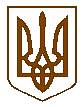                                      ОБУХІВСЬКА МІСЬКА РАДА                          КИЇВСЬКОЇ ОБЛАСТІДЕВ’ЯТА СЕСІЯ ВОСЬМОГО СКЛИКАННЯР  І  Ш  Е  Н  Н  Я22 квітня 2021 року 				      		             №251- 9–VІІІПро внесення змін до Комплексної програми розвитку  та фінансової  підтримки  закладів охорони здоров’я, що надають  медичну допомогу на  території Обухівської міської територіальної громади  на 2021-2025роки             Розглянувши подання Комунального некомерційного підприємства Обухівської міської ради «Обухівська стоматологічна поліклініка» від 15.03.21 №27, відповідно до пункту 22 частини першої  статті 26 Закону України «Про місцеве самоврядування в Україні», Основ законодавства України про охорону здоров’я, Закону  України «Про військовий обов’язок і військову службу», наказу Міністерства охорони здоров’я України від 29.07.2016 №801 «Про затвердження Положення про центр первинної медичної (медико-санітарної) допомоги та положень про його підрозділи», Закону  України від 19.10.2017  №2168-VIII «Про державні фінансові гарантії медичного обслуговування», з метою забезпечення надання медичної допомоги жителям громади, організації призову і відправки громадян на строкову військову службу, а також враховуючи рекомендації постійної комісії: з гуманітарних питань;  з питань фінансів бюджету, планування, соціально-економічного розвитку, інвестицій та міжнародного співробітництва     ОБУХІВСЬКА МІСЬКА РАДАВИРІШИЛА:1.Внести зміни до Комплексної програми розвитку  та фінансової  підтримки  закладів охорони здоров’я, що надають медичну допомогу на  території Обухівської міської територіальної громади  на 2021-2025 роки (надалі-Програма), що затверджена рішенням Обухівської міської ради від 18.12.2020 № 69-3-УІІІ  (з наступними змінами), а саме:1.1.  Розділ  «Мета та завдання Програми» доповнити абзацом:«Забезпечення виконання Закону  України «Про військовий обов’язок і військову службу», Положення про військово-лікарську експертизу в Збройних Силах України, затверджене наказом Міністра оборони України 14.08.2008  №402 (зареєстроване в Міністерстві юстиції України 17.11.2008 №1109/15800) - проведення медичного огляду згідно  затвердженого графіка з метою визначення придатності до військової служби призовників на території Обухівської міської територіальної громади  позаштатною постійно діючою військово-лікарською комісією (ВЛК) Обухівського ТЦК та СП (Обухівського РВК), шляхом залучення до її роботи лікарів - фахівців та середнього медичного  персоналу зі штату трьох комунальних медичних закладів:   1) КНП ОМР «Обухівська БЛІЛ» - 7 (семеро) лікарів, 3 (три) медичні сестри;   2) КНП ОМР  «Обухівська стоматологічна поліклініка» - 1 (один) лікар, 1 (одна)  медична сестра;   3) КНП ОМР «Обухівський міський центр первинної медико-санітарної допомоги» - 1 (один) лікар, 1 (одна) медична сестра».2. Додатки 2, 3 до Комплексної програми розвитку  та фінансової  підтримки  закладів охорони здоров’я, що надають медичну допомогу на  території Обухівської міської територіальної громади  на 2021-2025 роки затверджені рішенням Обухівської міської ради від 30.03.2021 №236-8-УІІІ  (нова редакція), а саме Заходи Програми: КНП ОМР «Обухівська БЛІЛ» та КНП ОМР «Обухівська стоматологічна поліклініка» викласти у новій редакції (додається).        3. Контроль за виконанням цього рішення покласти на заступника міського голови А.Шевченко та постійні комісії Обухівської міської ради з гуманітарних питань;  з питань фінансів бюджету, планування, соціально-економічного розвитку, інвестицій та міжнародного співробітництва.                                  Міський голова                                                                              О.М. ЛевченкоВик. А.ШевченкоДодаток  3 до Комплексної  програми                                                                                     розвитку та фінансової підтримки закладівохорони здоров’я,   що надають  медичну  допомогу на території Обухівської    міської  території громади  на 2021-2025 роки                                                                                                    Рішення Обухівської міської ради№251-9-УІІІ від  22.04.2021 року  Заходи реалізації Комплексної  програми розвитку  та фінансової підтримки  закладів охорони здоров’я, що надають  медичну допомогу на  території Обухівської міської  територіальної громади  на 2021-2025 роки.КНП ОМР « Обухівська стоматологічна поліклініка»Секретар міської ради                                                                                         С.М.КлочкоДиректор КНП ОМР « Обухівськастоматологічна поліклініка»                                                                 Людмила АдамоваДодаток 2  до Комплексної  програми                                                                                     розвитку та фінансової підтримки  закладів охорони здоров’я,                                                                                         що надають  медичну  допомогу на території Обухівської                                                                                                         міської  території громади  на 2021-2025 р0ки                                                                                                    Рішення Обухівської міської ради №251-9-УІІІ  від  22.04.2021 року  Заходи реалізації Комплексної програми розвитку та фінансової підтримки закладів охорони здоров’я, що надають медичну допомогу на території Обухівської міської територіальної громади на 2021-2025 роки.КНП ОМР «Обухівська БЛІЛ»Секретар міської ради                                                                                                С.М.КлочкоТ.в.о.директора КНП ОМР «Обухівська БЛІЛ»                                                                           Н.В.Якубишина№ з/пПерелік заходів ПрограмиОбсяг фінансування на 2021 рік, тис. грн.Зміни обсягуФінансування Загальний обсяг фінансування на 2021 рік, тис.грн1Оплата комунальних послуг та енергоносіїв, інших послуг550,00550,002Стоматологічний кабінет с. Германівка167,6167,63Стоматологічний кабінет м-н Яблуневий167,6167,64Оплата праці військово-лікарської комісії (164 години)19,019,0Всього550,00354,2904,2№ з/пПерелік заходів ПрограмиОбсяг фінансування на 2021 рік, тис. грн.Зміни обсягуФінансування Загальний обсяг фінансування на 2021 рік, тис. грн1Оплата комунальних послуг та енергоносіїв, інших послуг7124,37124,32Медикаменти та перев’язувальні матеріали, придбання виробів медичного призначення для надання невідкладної медичної допомоги700,0700,03Витрати на харчування хворих в стаціонарних відділеннях300,0300,04Капітальний ремонт приміщення рентген кабінету поліклініки.180,2180,25Оплата праці та нарахування працівникам задіяних в наданні медичної допомоги та в заходах по запобіганню поширення епідеміїкорона вірусної інфекції та її ліквідації 1000,01000,06Виплата пенсій пільговим категоріям працівників124,7124,77Оплата праці медичним працівникам військово-лікарської комісії, проведення лабораторних та інструментальних досліджень 152,9152,9Всього9304,5277,69582,1